Diversi Foods NV						 datum/date : ADR 09/12/2014Industrieweg 29						9420 Erpe Mere TECHNISCHE FICHE/FICHE TECHNIQUE/TECHNICAL DATASHEET/TECHNISCHES DATENBLATT  Identificatie van het product / Identification du produit / Product Identification/ ProduktidentifizierungOmschrijving/Désignation/Umschreibung/Description :PAIN D’ANTAN MOUT 450 gPAIN D’ANTAN MALT 450 gPAIN D’ANTAN BROT MALZ 450 gPAIN D’ANTAN MALT 450 gVoorgebakken, diepgevroren tarwe-roggebroodPain de blé précuit et surgeléPre-baked, deepfrozen wheat and rye breadHalbgebacken, tiefgefroren Weizen – und Roggenbrot 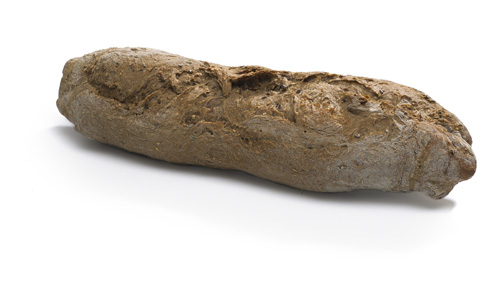 Ingrediënten / Ingrédients / Zutaten / IngredientsTARWEbloem, water, lijnzaad, SESAMzaad, ROGGEbloem, zout, gist, GERSTEMOUT.Kan sporen bevatten van soja, ei, melk (incl. lactose), noten.Farine de BLÉ, eau, graines de lin, graines de SÉSAME, farine de SEIGLE, sel, levure, MALT D’ORGE.Peut contenir des traces de soja, œuf, lait (incl. lactose), noix.WHEAT flour, water, linseed, SESAME seed, RYE flour, salt, yeast, BARLEY MALT.Can contain traces of soy, egg, milk (incl. lactose), nuts.WEIZENmehl, Wasser , Leinsamen, SESAM, ROGGENmehl, Salz, Hefe, GERSTENMALZ.Kann Spuren von Soja, Ei, Milch (incl. Laktose), Nüsse enthalten.Dit product is vrij van GMO / Produit sans OGM / GMO-free product / GVO freiKarakteristieken / Caractéristiques/Charakeristiken/CharacteristicsMicrobiology :  Verpakking / Conditionnement / Packaging / VerpackungPalletisatie/palettisation/palettieserungBewaring / Conservation / Erhaltung / Conservation Gebruik / Utilisation / Gebrauch / Use Ontdooien gedurende/Laissez Décongelez/Defrost during/Auftauen für                                 10 min. Verwarm de oven voor op / Préchauffez le four à / Preheat the oven / Heiz den Ofen vor auf:  . Baktemperatuur / Cuire à / Baking temperature / Backen auf: 				         200 °C. Baktijd / Cuire pendant / Baking time / Backzeit:				 		   16-18 min.* Het resultaat van het afbakken van de producten is zeer sterk afhankelijk van de gebruikte oveninstallatie. Om praktische redenen kunnen de door u opgegeven instructies verschillen met de waarden die terug te vinden zijn op het kartonetiketLe résultat de la cuisson des produits dépend fortement du four utilisé. Pour des raisons pratiques, les valeurs sur l’étiquette du carton peuvent donc être différentes des valeurs indiquées par vous ici After revision these baking instructions might be slightly altered by our product development department because the result of the baked products depends strongly on the oven installation in use.Die Backzeiten und Backtemperaturen sind nur ungefähre Werte, denn das Ergebnis des Abbackens der Produkte ist sehr stark abhängig von der verwendeten Ofeninstallation. Den angegebenen Werten können aus praktischen Gründen von dem Verpackungsetikett abweichen .Date & Name of supplier: Diversi Foods NVName: Goessens Surname: NilsPosition: Quality OfficerWe guarantee that the provided information is accurate and according to European law regarding Food Safety. Date & Signature: 29/08/2014 - 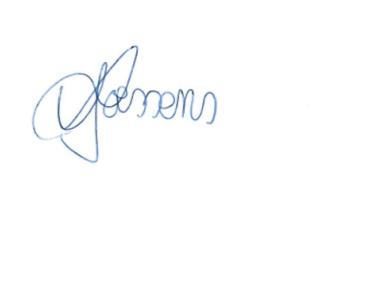 Diversi Foods :Eancode :Artikel nummer/Code article/Article code/Artikel-Code2675420001032797MINNORMMAXGewicht/poids/Gewicht/ weight (cm)420450510Lengte/longueur/Länge/ length (cm)323640Breedte/largeur/Breite/width (cm)91113Hoogte/hauteur/Höhe/ height (cm)357Voedingswaarde / valeur nutritive /nutritive value /Nährwert (g/100g)Voedingswaarde / valeur nutritive /nutritive value /Nährwert (g/100g)Eiwitten/protéines/proteins/Proteine 8,9 Koolhydraten/hydrates de carbon/Carbohydrate/Kohlenhydrate Waarvan suikers/ dont sucres/ Of which sugars/wovon Zucker41,5
0,5Vet/teneur en matières grasses/Fat/Fesse Waarvan verzadigd / dont saturées/ which saturated/wovon gesättigt
zetmeel/ amidon/ starch/Stärcke5,2
0,6Voedingsvezels/Fibre/Fiber/Faser 2,6Natrium/ Sodium
Zout/ Sel/ Salt/Salz0,55Energetische waarde/valeur énergétique/energetic value/Energiewert 1069 kJ253 KcalTests Results UnitperTotal aerobic count<1,0E+03CFUgEnterobacteria <1,0E+01CFUgTotal coliforms<1,0E+01CFUgCoagulase pos. Staphylococci/Staphylococcus aureus<5,0E+01CFUgSulfito-reducing anaerobic bacteria<1,0E+01CFUgSalmonella sppabsenceCFUListeria monocytogenesabsence CFUYeasts<1,0E+01CFUgMoulds<1,0E+01CFUgBacillus cereus ---CFUgClostridium perfringensHoeveelheidQuantitéAnzahlQuantityTypeAfmetingen Dimensions AbmessungDimensionsAfmetingen Dimensions AbmessungDimensionsStuks/voorverpakkingPièces /pré-emballageStücks/PerverpackungUnits / pre package20Voorverpakking/kartonpré-emallage/cartonPreverpackung/KartonPre package/case1zak/sachet/ Sache/bag61*22 cmStuks/kartonpièces/cartonStücks/Kartonunits / case20karton/carton/ Karton/box593*393*275 mmNetto/net(kg)Bruto/brut (kg)Gewicht/poids Gewicht weight9,09,7Type pallet/modèle palette/Type der Pallet/Type of palletEuroAantal kartons per laag/nombre de cartons par plan/Anzahl Kartons per Lage/ Number of cases per layer :4Aantal lagen per pallet/nombre de plans par palette/Anzahl Lagen per Pallet/Number of Layers per pallet :8Totaal aantal kartons per pallet/nombre de cartons par palette/Anzahl Kartons per Pallet/Number of cases per pallet :32Hoogte pallet/hauteur de la palette/Höhe der Pallet/height of palet :235 cmPositie van het product in de verpakking/position des produits dans l’emballage/Position das Produkt in der Karton/Position of the product in the case.Gestapeld/empiléGestapelt/stackedAantal stuks per palet /nombre de pièces par palette / Anzahl stücks per pallet/ # pieces/pallet pallet/ # pieces/pallet640Bewaartermijn op –18 °C na productie( THT)/Conservation à (DLV)/ Shelf life at temperature –18 °C after production/Erhaltung bis  nach der Produktion(MHD)12 maand/mois/months/MonatenBewaartermijn na afbakken/Conservation après cuisson/ shelflife after baking/Erhaltung nach Backen24 uur/heures/hours/StundeDe zak telkens goed sluiten. Na ontdooiing niet opnieuw invriezen.Bien refermer le sac après chaque utilisation. Ne pas recongeler après décongélation.Den Beutel jedem Gebrauch gut schließen. Nach dem Auftauen auf keinen Fall erneut einfrieren. Close the bag well after each use. Defrosted products cannot be frozen again.De zak telkens goed sluiten. Na ontdooiing niet opnieuw invriezen.Bien refermer le sac après chaque utilisation. Ne pas recongeler après décongélation.Den Beutel jedem Gebrauch gut schließen. Nach dem Auftauen auf keinen Fall erneut einfrieren. Close the bag well after each use. Defrosted products cannot be frozen again.